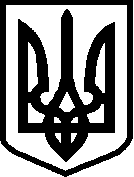 УКРАЇНАЧЕРНІГІВСЬКА ОБЛАСТЬМІСТО  НІЖИНМ І С Ь К И Й   Г О Л О В АР О З П О Р Я Д Ж Е Н Н ЯВід 14 грудня 2023 р.                      м. Ніжин                     № 242  Про внесення  змін  до річногота  помісячного  розписубюджету  Ніжинської міськоїтериторіальної громади  на 2023 рік (код  бюджету 2553800000)         Відповідно до статей 42, 59, 73 Закону України «Про місцеве  самоврядування в Україні», П.3 рішення Ніжинської міської ради від 07.12.2022 р. №4-26/2022 «Про бюджет Ніжинської міської територіальної громади на 2023 рік (код бюджету 2553800000)», постанови Кабінету Міністрів України від 01 червня 2023р. №572 «Про реалізацію  спільного  з  Всесвітньою продовольчою програмою Організації Об’єднаних Націй проекту щодо надання  фінансової підтримки закладам загальної середньої освіти у 2023/2024 навчальному році, розпорядження начальника обласної  військової адміністрації від 13.12.2023 №825 «Про  внесення змін до обласного бюджету на 2023 рік», листів Міністерства фінансів України від 24.07.2023 №07010-07-5/20123 «Про надання роз’яснень», управління освіти і науки Чернігівської обласної державної адміністрації від 08.12.2023 №07-06/4145 «Про надання пропозицій щодо розподілу коштів», Департаменту фінансів Чернігівської обласної державної адміністрації від 12.12.2023 №07-20/2531 «Про надання  іншої субвенції», від  13.12.2023 № 07-20/164 «Про надання помісячного розпису  субвенції на 2023 рік» :Внести зміни до річного та помісячного розпису асигнувань спеціального фонду бюджету Ніжинської міської територіальної громади на реалізацію спільного з Всесвітньою продовольчою програмою Організації Об’єднаних Націй проекту часткового забезпечення витрат для організації гарячого  харчування учнів 1-4 класів протягом 2023/2024 навчального  рокуз урахуванням іншої субвенції з місцевого бюджету на 2023 рік у сумі 1 153 845,00 грн.Визначити головним розпорядником коштів іншої субвенції з місцевого бюджету - управління освіти Ніжинської міської ради, КПКВКМБ 0611021 «Надання загальної середньої освіти  за рахунок  коштів місцевого бюджету», КЕКВ 2230 «Продукти харчування», у сумі 1 153 845,00 грн.         У разі, якщо кошти іншої субвенції з місцевого бюджету не будуть використані на кінець бюджетного періоду 2023 року, вони залишаються в бюджеті  Ніжинської міської  територіальної  громади та використовуються  в наступному  бюджетному періоді за цільовим призначенням.Начальнику фінансового управління Ніжинської міської ради                    (Писаренко Л.В.):      3.1. Внести зміни до річного та помісячного розпису бюджету Ніжинської міської територіальної громади на 2023 рік.      3.2. Винести  дане  питання  на  затвердження Ніжинською міською  радою.        3.3 Забезпечити оприлюднення цього розпорядження на офіційному сайті Ніжинської міської ради.4. Контроль за  виконанням  розпорядження залишаю за собою.Міський  голова                                           Олександр КОДОЛА       Візують:Керуючий  справами виконавчого                                          комітету міської ради                                                          Валерій САЛОГУБ Начальник  фінансового  управління                        Людмила ПИСАРЕНКОНачальник  відділу юридично - кадровогозабезпечення                                                                         В’ячеслав ЛЕГА